WSFL
Managing Relationships
Coping with life We know that sometimes you can feel worried about changes that happen. Decorate the person below to look like you. Can you write all the things that you are worried about on the outside and all the things that make you happy on the inside? 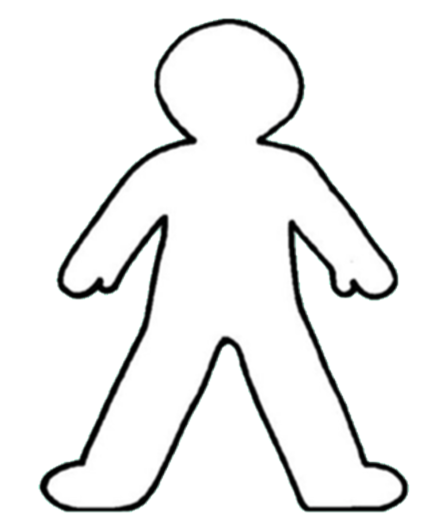 